Što su proračunske tablice?Što je excel?Navedite programe za izradu proračunskih tablica.Koju ekstenziju ima dokument napravljen u excel-u?Nabrojite dijelove prozora?Koji su dijelovi trake kartica radnih listova?Navedite načine prikaza radnog lista.Navedite gumbe standardne veličine prozora.Navedite dijelove trake formula.Što se vidi iz statusne trake?Što sadrži okvir naziva?Koje su vrste podataka u excel-u?Navedite vrste nizova?O kojim se nizovima radi:100, 98, 96, 94 …2, 8, 32, 128, …Jabuka 1, jabuka 2,…Odredite korake u nizovima a. i  b.Koji su slijedeće članovi niza a. i b.Dijelovi radne knjige: broj listova, redova, stupacaPonoviti nazive pojedinih dijelova.Koji stupac se nalazi ispred stupca AAA, a koji iza XZ.Kako se naziva predzadnji stupac, a kako predzadnji red?Što je raspon ćelija?Koliko ćelija imaju slijedeći rasponi:A100:A120;B35A1:A16384;B1:B4Kretanje radnim listom pomoću tipkovnice i miša.Nabrojite kategorije brojeva.Pretvori broj 122345 u znanstveni oblik. (1)Pretvori broj 2,67458 u znanstveni oblik s 4 decimale. (1)Pretvori broj 0,0012347 u znanstveni oblik s decimale.Što je držač ispune?Kako će biti oblikovani  brojevi koji su oblikovani kao korisničko oblikovanje 0,00 „cm“Koje tipke na tipkovnici koristimo za brisanje podataka u ćeliji i što brišu?Kako se označavaju redci ili stupci?Koje dvije tipke služe za označavanje dijelova tablice?U čemu se mjeri visina red, a u u čemu širina stupaca?Načini promjene visine redova ili stupaca.Navedite tipkovničke kratice za postupke kopiranja i premještanja.Što se može raditi s radnim listom i kako?Što se podrazumijeva pod oblikovanjem ćelija?Kakvo poravnanje sadržaja u ćeliji može biti?Što je grafikon?Nabrojite 6 vrsta grafikona?Koji su dijelovi grafikona?Koje tri kartice služe za oblikovanje grafikona?Znati naredbe grupe međuspremnik, font, poravnanje
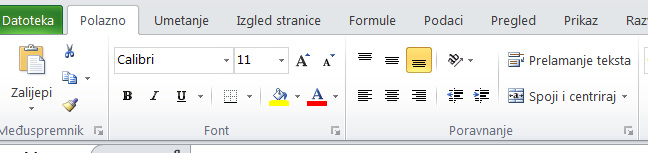 Što znače slijedeće tipkovničke kratice:CTRL+xCTRL+cCTRL+vCTRL+bCTRL+iCTRL+uCTRL+oCTRL+NCTRL+sCTRL+pShift+F11Crtl+ ,,,Alt+F4Page UpPage DownAlt+Page UpAlt+Page DownDelete +Delete + Ctrl+Shift+;Ctrl+Shift+:O čemu ovisi koliko stupaca će se umetnuti?U excelu gdje se umeće stupac ili redak?Kod brisanja ćelije, što u naredbi obriši ćeliju treba još odrediti?Kako se u ćeliji poravnanaju brojovi, a kako tekst?Kada se koristi automatska ispuna?Kako napisati tekst u više redova ćelije?Navedite primjere za prilagođene popise.Navedite primjere za vlastite popise.Kako možemo oblikovati ćeliju?Nabrojite 4 radnje vezane uz radne listove.Koje opcije nudi naredba Očisti oblikovanja?Što je međuspremnik?Koja je razlika između naredbi Spremi i Spremi kao?Što znači naredba Undo?Od kojeg datuma excel zna računati s datumima?Koji redni broj ima datum 1.2.1900? S kojim znakom započinje formula u excelu?Što su formule, a što funkcije?Nabrojite elemente formula.Koje su vrste operatora u formulama (nabrojite svaki)?Objasnite adrese ćelija i navedite primjer za svaku.Navedite 5 osnovnih funkcija u excelu.Od čega se sastoji funkcija?Što su argumenti funkcije?Koje sve oblike ima funkcija count?Napišite sintaksu funkcije sum, If, count, round…Napišite formula kojom se izračunava kvadrat ćelije A2 umanjen za 1.Kada se koriste funkcije AND i OR?Kada je funkcija AND istinita, a kada OR?